Ո Ր Ո Շ ՈՒ Մ«12»  ապրիլի  2023 թվականի N   72-Ա ՀԱՅԱՍՏԱՆԻ ՀԱՆՐԱՊԵՏՈՒԹՅԱՆ ՇԻՐԱԿԻ ՄԱՐԶԻ ԳՅՈՒՄՐԻ ՔԱՂԱՔԻ Ա. ԳԵՐՑԵՆԻ ՓՈՂՈՑ N 2/14 ՀԱՍՑԵԻ 392.7 ՔԱՌԱԿՈՒՍԻ ՄԵՏՐ ՄԱԿԵՐԵՍՈՎ ՀՈՂԱՄԱՍԻ ԳՈՐԾԱՌՆԱԿԱՆ ՆՇԱՆԱԿՈՒԹՅՈՒՆԸ ՓՈՓՈԽԵԼՈՒ ՄԱՍԻՆ   Ղեկավարվելով «Տեղական ինքնակառավարման մասին»  օրենքի 18-րդ հոդվածի 1-ին մասի 29-րդ  կետով, «Քաղաքաշինության մասին» օրենքի 143-րդ հոդվածի 5-րդ մասով, Հայաստանի Հանրապետության կառավարության 2011 թվականի դեկտեմբերի 29-ի N 1920-Ն որոշմամբ հաստատված կարգի 24-րդ կետի 4-րդ ենթակետի «ա» պարբերությունով, 25-րդ կետի 1-ին ենթակետով և հիմք ընդունելով Հայաստանի Հանրապետության Շիրակի մարզպետի տեղակալի 2023 թվականի փետրվարի 14-ի N 02.1/01246-2023 գրությունը և համայնքի ղեկավարի առաջարկությունը՝ Հայաստանի Հանրապետության Շիրակի մարզի Գյումրի համայնքի ավագանին որոշում է.Հաստատել Հայաստանի Հանրապետության Շիրակի մարզի Գյումրի քաղաքի Ա.Գերցենի փողոց N2/14 հասցեի 392,7 (երեք հարյուր իննսուներկու ամբողջ յոթ տասնորդական) քառակուսի մետր մակերեսով հողամասի գործառնական նշանակությունը բնակավայրերի նպատակային նշանակության ընդհանուր օգտագործման հողեր գործառնական նշանակությունից բնակավայրերի նպատակային նշանակության բնակելի կառուցապատում գործառնական նշանակության փոփոխությունը՝ համաձայն հավելվածի:Հանձնարարել Հայաստանի Հանրապետության Շիրակի մարզի  Գյումրի համայնքի գլխավոր ճարտարապետին` օրենքով սահմանված կարգով սույն որոշման 1-ին կետում նշված փոփոխությունը արտացոլել Գյումրի համայնքի գլխավոր հատակագծում և ընթացիկ քաղաքաշինական քարտեզում:                                                     Հայաստանի Հանրապետության Շիրակի մարզի Գյումրի համայնքի ավագանի           Կողմ (17)                                      Դեմ (0)                             Ձեռնպահ (6)ՀԱՅԱՍՏԱՆԻ ՀԱՆՐԱՊԵՏՈՒԹՅԱՆ ՇԻՐԱԿԻՄԱՐԶԻ ԳՅՈՒՄՐԻ ՀԱՄԱՅՆՔԻ ՂԵԿԱՎԱՐ՝		                                   ՎԱՐԴԳԵՍ  ՍԱՄՍՈՆՅԱՆԻՍԿԱԿԱՆԻՀԵՏ ՃԻՇՏ է՝  ԱՇԽԱՏԱԿԱԶՄԻ ՔԱՐՏՈՒՂԱՐ                                                                        ԿԱՐԵՆ ԲԱԴԱԼՅԱՆք. Գյումրի «12» ապրիլի 2023 թվական   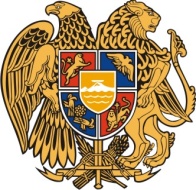 Հ Ա Յ Ա Ս Տ Ա Ն Ի     Հ Ա Ն Ր Ա Պ Ե Տ Ո Ւ Թ Յ ՈՒ ՆՇ Ի Ր Ա Կ Ի   Մ Ա Ր Զ Գ Յ ՈՒ Մ Ր Ի   Հ Ա Մ Ա Յ Ն Ք Ի   Ա Վ Ա Գ Ա Ն Ի3104 , Գյումրի, Վարդանանց հրապարակ 1Հեռ. (+374  312)  2-22-00; Ֆաքս (+374  312)  3-26-06Էլ. փոստ gyumri@gyumri.am